Diseño de metasAhora tu meta desglósala en objetivos concretos semanalmente, y apóyate de este esquema semanal.Seguimiento semanal¿Qué actividades tenía planeadas para esta semana?¿Qué agradezco?Lecciones aprendidas… (¿Qué aprendí en esta semana acerca de mí?)Avance semanalDel ___________ (día) al ___________________ (día):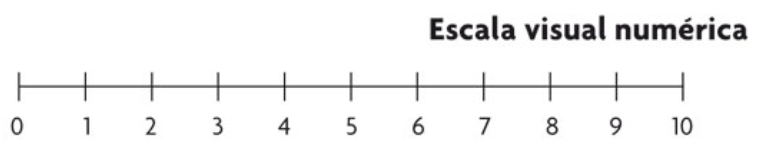 Características SMARTLlena estos espacios con tus respuestasEspecíficoEspecífico¿Qué quieres lograr?¿En qué tiempo lo lograrás?¿Ante que dificultades y retos te enfrentarás?¿Cuáles de tus fortalezas te ayudarán a conseguir tu meta?MedibleMedible¿Cómo medirás el alcance de tu meta? (al día, semanal, mensual o anual).¿Quién te puede ayudar a verificar el alcance?Alcanzable y realAlcanzable y real¿Con cuáles capacidades y habilidades cuentas para alcanzar tu meta?Si no cuentas con las capacidades necesarias, ¿cómo y dónde puedes desarrollarlas?RelevanteRelevante¿Estás considerando tus capacidades y debilidades para el logro de tu meta?¿Tu meta es congruente con lo que te da significado, la cantidad de tiempo y las actividades que necesitas realizar para alcanzarla?TiempoTiempoNi tan corto que no puedas alcanzar la meta en ese plazo, ni tan largo, que te olvides de ella.Cumplí:No cumplí:¿Qué me funcionó?¿Qué no me funcionó?¿Qué requiero hacer?¿Qué necesito dejar de hacer?